Ordonnance pour l’ergothérapie                                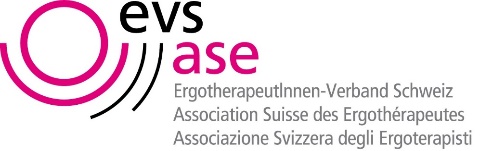 Informations pour la thérapie de la mainIdentitéAdresse de l‘ergothérapieNom	     Prénom	     Date de naissance	     Rue 	     NPA / Localité	     Téléphone mobile / privé Employeur / Localité         Téléphone prof Assurance	     N° de sinistre	     N° AVS	     N° décision AI	     Traitement ergothérapeutique / Diagnostic rempli par le médecinTraitement ergothérapeutique / Diagnostic rempli par le médecinTraitement ergothérapeutique / Diagnostic rempli par le médecinLAMAL                                                                      LAA / LAM                            évaluation  (2 séances)                                         une série (max. 9 séances) une série(max. 9 séances)                                    plusieurs séries (max.4): nombre ___________ plusieurs séries: nombre  _______________        traitement de longue durée (à partir de la 5ème série avec rapport)                  Ou valable jusqu’à ____________________              LAI: valable jusqu’à ______________________         LAMAL                                                                      LAA / LAM                            évaluation  (2 séances)                                         une série (max. 9 séances) une série(max. 9 séances)                                    plusieurs séries (max.4): nombre ___________ plusieurs séries: nombre  _______________        traitement de longue durée (à partir de la 5ème série avec rapport)                  Ou valable jusqu’à ____________________              LAI: valable jusqu’à ______________________         LAMAL                                                                      LAA / LAM                            évaluation  (2 séances)                                         une série (max. 9 séances) une série(max. 9 séances)                                    plusieurs séries (max.4): nombre ___________ plusieurs séries: nombre  _______________        traitement de longue durée (à partir de la 5ème série avec rapport)                  Ou valable jusqu’à ____________________              LAI: valable jusqu’à ______________________         Lieu du traitement     centre, cabinet                    domicile                 institution Lieu du traitement     centre, cabinet                    domicile                 institution Lieu du traitement     centre, cabinet                    domicile                 institution Objectif du traitement	 Améliorer ou maintenir les fonctions physiques en tant que contribution à l’autonomie dans les activités de la vie quotidienne Atténuer l’affection psychique dans le cadre d’un traitement psychiatrique maladie             accident            invaliditéDiagnostic / motif du traitementObjectif du traitement	 Améliorer ou maintenir les fonctions physiques en tant que contribution à l’autonomie dans les activités de la vie quotidienne Atténuer l’affection psychique dans le cadre d’un traitement psychiatriqueMédecin, tampon avec N° RCC et GLN__________________________________Date et signatureErgothérapeute, tampon avec N° RCC et GLN___________________________________Date et signatureIdentitéNom	     Prénom	     Date de naissance	     Motif du traitementDiagnostic:Date de l’accident / début de la maladie: Opération: Date de l‘opération:Suivi Protocole de traitement immobilisation           stable pour la mobilisation active           résistance/charge partielle autorisée                 résistance/charge totale autorisée   attelle:Informations sur la thérapie:Précaution:  Remarques: Merci d’informer sur le déroulement du traitement